18.11.17. в целях реализации программы ДДТТ, классный руководитель  2б класса Батырова А.А. провела классный час по теме «По дороге домой»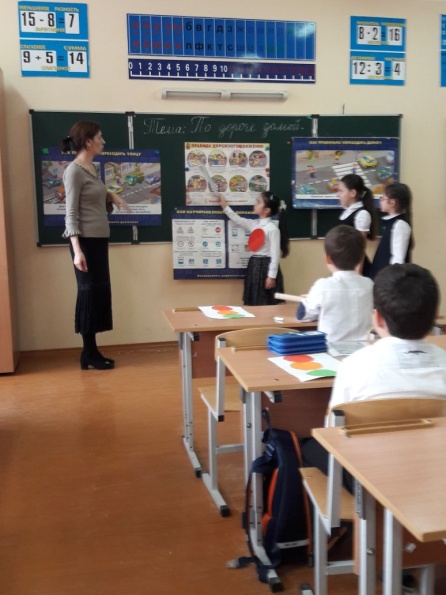 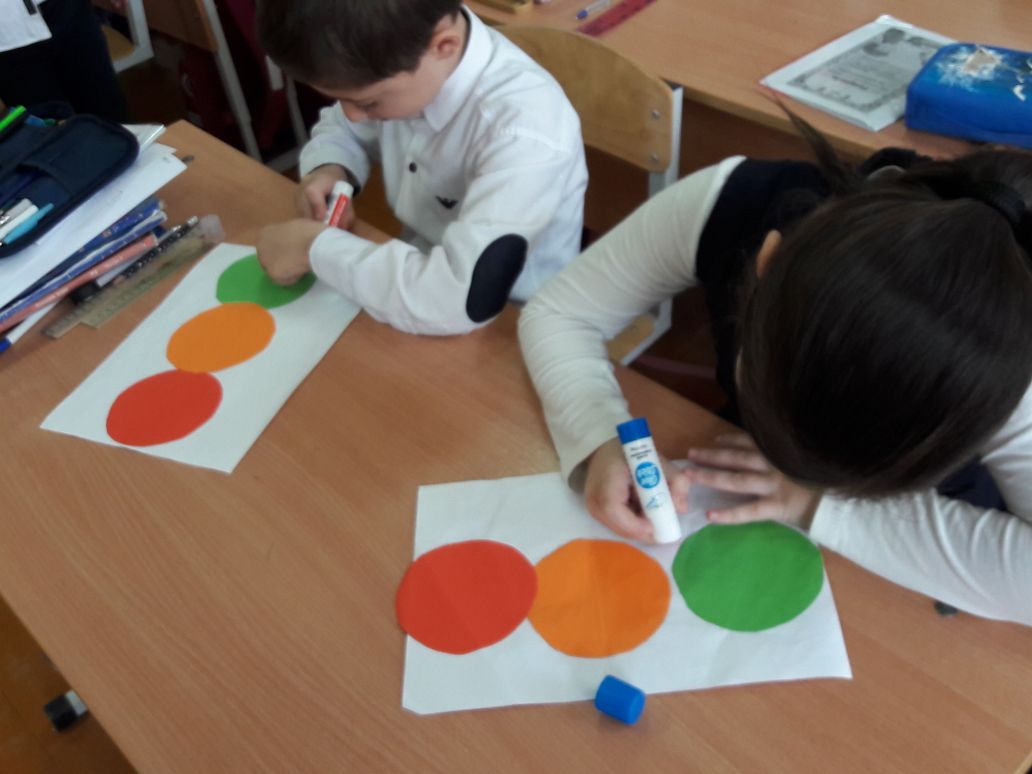 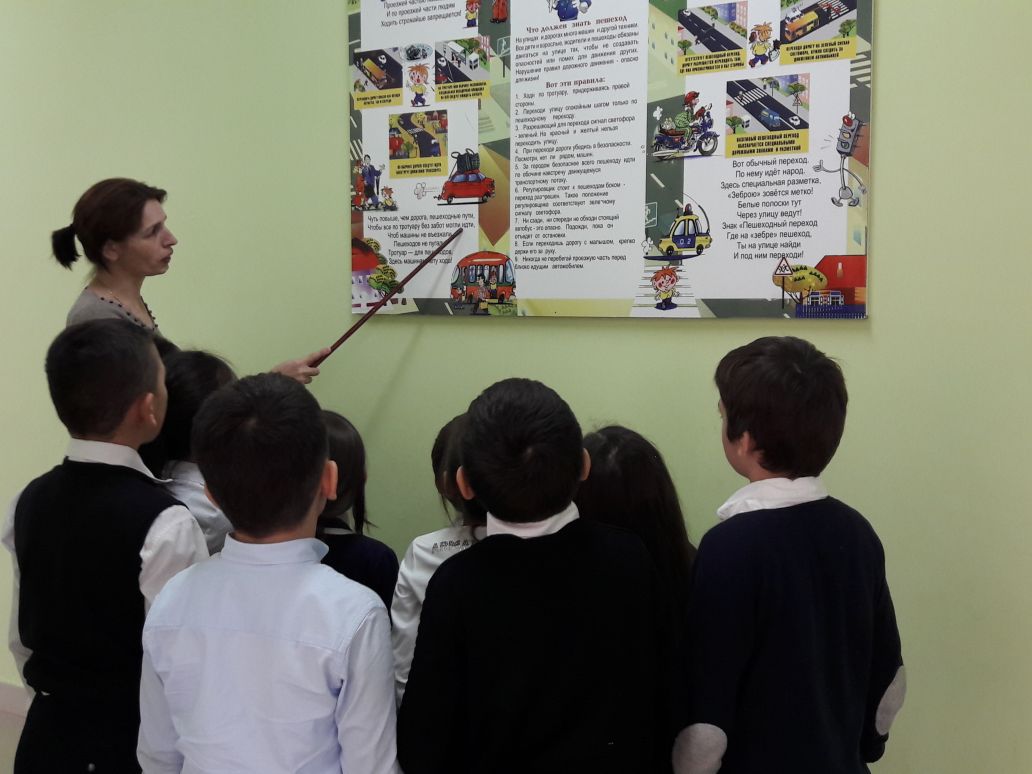 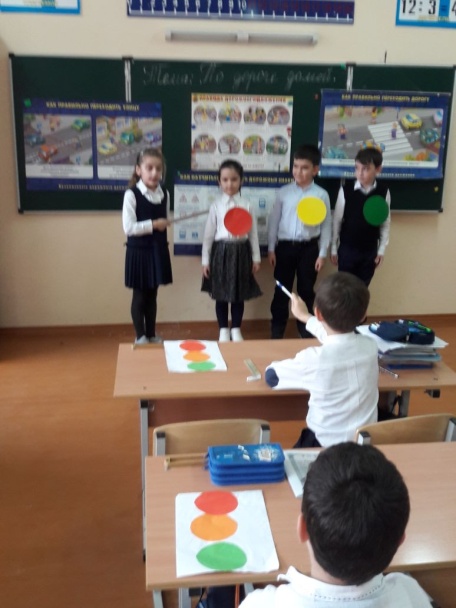 